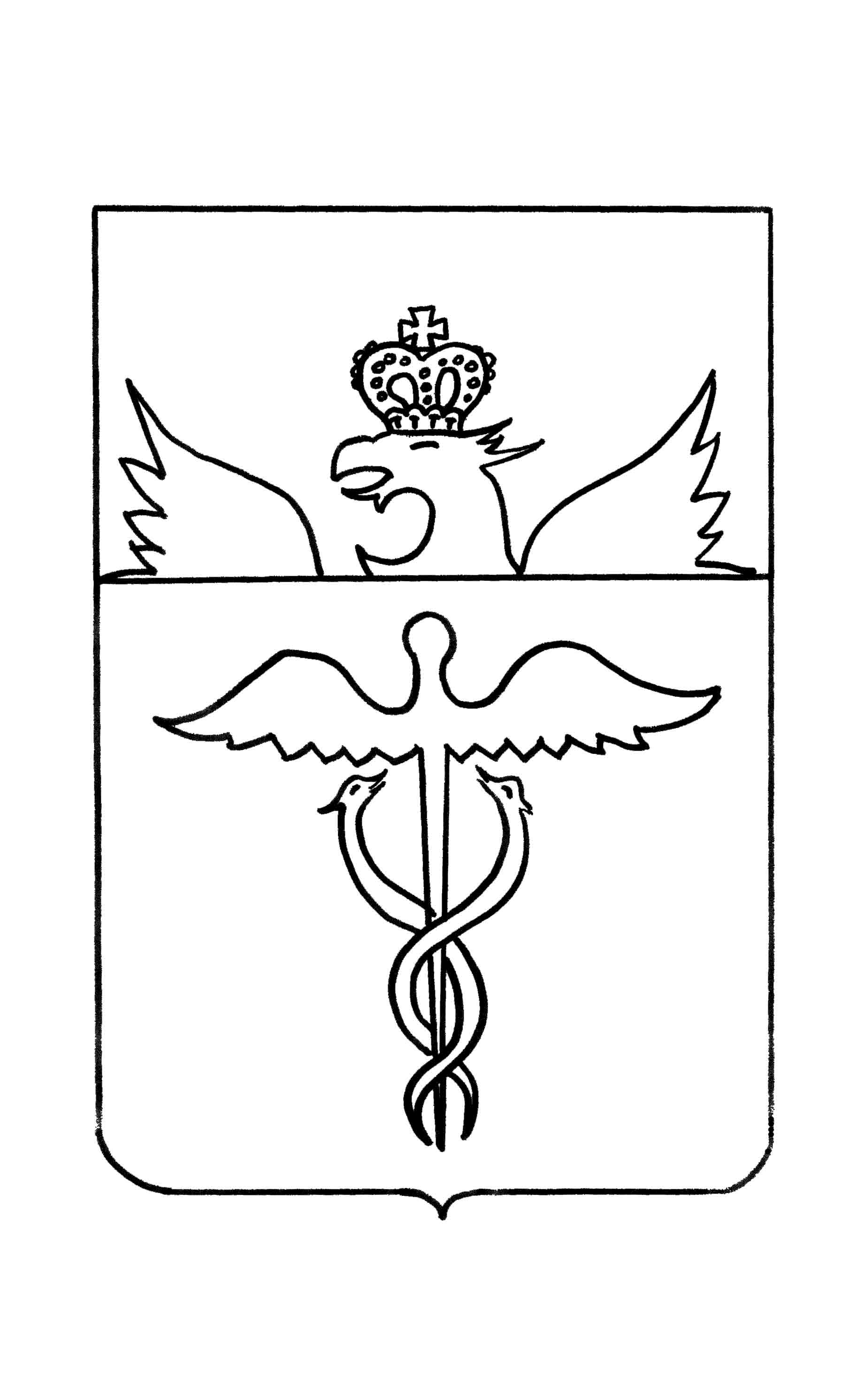 Администрация Озерского сельского  поселения Бутурлиновского муниципального района Воронежской области ПОСТАНОВЛЕНИЕ                              от 16.09.2019 года № 37        с. ОзеркиОб утверждении муниципальной программы по использованию и охране земель на территории Озерского сельского поселения Бутурлиновского муниципального района Воронежской области на 2019-2021 годыВ соответствии с Земельным кодексом российской Федерации от 25.10.2001г. № 137-ФЗ, Федеральным законом от  6 октября 2003г. № 131- ФЗ «Об общих принципах организации местного самоуправления в Российской Федерации», Уставом Озерского сельского поселения Бутурлиновского муниципального района Воронежской области, администрация  Озерского сельского поселения Бутурлиновского муниципального района Воронежской области ПОСТАНОВЛЯЕТ:1.   Утвердить муниципальную программу по использованию и охране земель на территории Озерского сельского поселения Бутурлиновского муниципального района Воронежской области на 2019 – 2021 годы согласно приложению   к настоящему постановлению.2. Опубликовать настоящее постановление в официальном периодическом печатном издании «Вестник муниципальных правовых актов и иной официальной информации Озерского сельского поселения Бутурлиновского муниципального района Воронежской области» и на официальном сайте Озерского сельского поселения Бутурлиновского муниципального района Воронежской области.3.     Настоящее постановление вступает в силу с момента его официального опубликования.        4.  Контроль за исполнением настоящего постановления оставляю за                                       собой.    Глава Озерского сельского поселения	                  В.А.ЗагоновПриложение к постановлению администрации  Озерского сельского поселения  № 37 от 16.09.2019 годаМуниципальная программа по использованию и охране земель на территории Озерского сельского поселения Бутурлиновского муниципального района на 2019-2021 года2019ПАСПОРТмуниципальной программы по использованию и охране земель на территории Озерского  сельского поселения Бутурлиновского муниципального района на       2019-2021 годы1. Характеристика текущего состояния и основные проблемы в соответствующей сфере реализации муниципальной программыЗемля - важная часть окружающей среды, использование которой связано со всеми остальными природными объектами: животными, лесами, растительным миром, водами, полезными ископаемыми и другими ценностями недр земли. Без использования и охраны земли невозможно использование других природных ресурсов. Бесхозяйственность по отношению к земле немедленно наносит или в недалеком будущем будет наносить вред окружающей среде, приводить не только к разрушению поверхностного слоя земли - почвы, ее химическому и радиоактивному загрязнению, но и сопровождаться экологическим ухудшением всего природного комплекса.Муниципальная программа по использованию и охране земель на территории Озерского сельского поселения Бутурлиновского муниципального района на 2019 - 2021 годы (далее - Программа) направлена на создание благоприятных условий использования и охраны земель, обеспечивающих реализацию государственной политики эффективного и рационального использования и управления земельными ресурсами в интересах укрепления экономики.Использование значительных объемов земельного фонда в различных целях накладывает определенные обязательства по сохранению природной целостности всех звеньев экосистемы окружающей среды. В природе все взаимосвязано. Поэтому нарушение правильного функционирования одного из звеньев, будь то лес, животный мир, земля, ведет к дисбалансу и нарушению целостности экосистемы.Нерациональное использование земли, потребительское и бесхозяйственное отношение к ней приводят к нарушению выполняемых ею функций, снижению природных свойств.Охрана земель только тогда может быть эффективной, когда обеспечивается рациональное землепользование.Проблемы устойчивого социально-экономического развития Озерского сельского поселения и экологически безопасной жизнедеятельности его жителей на современном этапе тесно связаны с решением вопросов охраны и использования земель. На уровне сельского поселения можно решать местные проблемы охраны и использования земель самостоятельно, причем полным, комплексным и разумным образом в интересах не  только ныне живущих людей, но и будущих поколений.Экологическое состояние земель в среднем хорошее, но стихийные несанкционированные свалки, оказывают отрицательное влияние на окружающую среду, и усугубляют экологическую обстановку.2. Цели, задачи и целевые показатели, сроки и этапы реализациимуниципальной программыОсновными принципами муниципальной политики в сфере использования и охраны земель на территории поселения являются: законность и открытость  администрации Озерского сельского поселения, подотчетность и подконтрольность, эффективность.Целями муниципальной программы являются предотвращение и ликвидация загрязнения, истощения, деградации, порчи, уничтожения земель и почв и иного негативного воздействия на земли и почвы, а также обеспечение рационального использования земель, в том числе для восстановления плодородия почв на землях сельскохозяйственного назначения и улучшения земель.Для достижения поставленных целей предполагается решение следующих задач: оптимизация деятельности в сфере обращения с отходами производства и потребления; повышение эффективности использования и охраны земель, обеспечение организации рационального использования и охраны земель; сохранение и восстановление зеленых насаждений; проведение инвентаризации земель.Инвентаризация земель проводится для предотвращения деградации, загрязнения, захламления, нарушения земель, других негативных (вредных) воздействий хозяйственной деятельности, выявление неиспользуемых, нерационально используемых или используемых не по целевому назначению и не в соответствии с разрешенным использованием земельных участков, других характеристик земель.Ожидаемые конечные результаты реализации целей и задач программы и показатели эффективности программыРеализация данной программы будет содействовать упорядочению землепользования; вовлечение в оборот новых земельных участков; повышению инвестиционной привлекательности сельского поселения, соответственно росту экономики, более эффективному использованию и охране земель.В результате выполнения мероприятий Программы будет обеспечено: благоустройство населенных пунктов; улучшение качественных характеристик земель; эффективное использование земель.Сроки и этапы реализации Программы                             Срок реализации Программы 2019-2021 годы.5. Перечень основных мероприятий муниципальной программыВ рамках муниципальной программы запланированы мероприятия по повышению эффективности охраны и использования земель на территории Озерского сельского поселения Бутурлиновского муниципального района.Таблица № 1ПЕРЕЧЕНЬ ОСНОВНЫХ МЕРОПРИЯТИЙ МУНИЦИПАЛЬНОЙ ПРОГРАММЫ6. Обоснование ресурсного обеспечения муниципальной программыРеализация муниципальной программы предусматривается за счет средств местного бюджета.Общий объем бюджетных ассигнований муниципальной программы на 2019-2021 годы из средств местного бюджета составляет 20,0 тыс. рублей.Потребность в финансовых ресурсах определена на основе предложений органов местного самоуправления Озерского сельского поселения Бутурлиновского муниципального района, подготовленных на основании аналогичных видов работ с учетом индексов-дефляторов.Таблица № 2.В ходе реализации муниципальной программы мероприятия и объемы их финансирования подлежат ежегодной корректировке с учетом возможностей средств бюджета Озерского сельского поселения Бутурлиновского муниципального района.7. Организация контроля над исполнением ПрограммыКонтроль над ходом реализации Программы осуществляется Советом народных депутатов Озерского сельского поселения Бутурлиновского муниципального района.Отчетные данные о реализации Программы представляются администрацией Озерского поселения ежеквартально до 25 числа месяца, следующего за отчетным периодом в отдел финансов  администрации Бутурлиновского муниципального района согласно приложению №1.Форма        Отчет о реализации муниципальной программы за	20	годаНаименованиеПрограммыМуниципальная программа по использованию и охране земель на территории Озерского сельского поселения Бутурлиновского муниципального района на 2019-2021 годыОснование дляразработкипрограммыФедеральный закон «Об общих принципах организации местного самоуправления в Российской Федерации» от 06.10.2003 г. № 131-ФЗ, Земельный кодекс Российской ФедерацииЗаказчикипрограммыАдминистрация  Озерского  сельского поселения Бутурлиновского муниципального районаОсновныеразработчикиПрограммыАдминистрация  Озерского  сельского поселения Бутурлиновского муниципального районаИсполнителиПрограммыАдминистрация  Озерского  сельского поселения Бутурлиновского муниципального районаЦели и задачи ПрограммыЦелями Программы являются предотвращение и ликвидация загрязнения, истощения, деградации, порчи, уничтожения земель и почв и иного негативного воздействия на земли и почвы, а также обеспечения рационального использования земель, в том числе для восстановления плодородия почв на землях сельскохозяйственного назначения и улучшения земель. Задачи Программы:оптимизация деятельности в сфере обращения с отходами производства и потребления;повышение эффективности использования и охраны земель;обеспечение организации рационального использования и охраны земель;сохранение и восстановление зеленых насаждений,проведение инвентаризации земельСрокреализацииПрограммы2019-2021 годОбъемы и источники финансированияОбъем финансирования Программы составляет - 20,0 тыс. руб., в т.ч.2019 г. - за счет средств местного бюджета – 0,0 тыс. руб.   2020 г. - за счет средств местного бюджета - 10,0 тыс. руб.   2021 г. - за счет средств местного бюджета - 10,0 тыс. руб.Ожидаемые результаты реализации Программы и показателиУпорядочение землепользования, эффективное использование и охрана земель, восстановление нарушенных земель и повышению экологической безопасности населения и качества его жизниэффективностиОрганизация контроля за исполнением ПрограммыКонтроль над реализацией Программы осуществляется  Советом народных депутатов  Озерского  сельского поселения Бутурлиновского муниципального районаНаименованиецелиНаименованиезадачиНаименованиеосновныхмероприятийИсполнителиСрокивыполненияосновныхмероприятийИндикаторыоценкиконечныхрезультатов,единицыизмеренияЗначенияиндикаторовЗначенияиндикаторовЗначенияиндикаторовФинансирование с указанием источника финансирования (тыс.руб)Финансирование с указанием источника финансирования (тыс.руб)Финансирование с указанием источника финансирования (тыс.руб)Непосредственный результат реализации мероприятияНаименованиецелиНаименованиезадачиНаименованиеосновныхмероприятийИсполнителиСрокивыполненияосновныхмероприятийИндикаторыоценкиконечныхрезультатов,единицыизмерения20192020202120192020202112456789101213141 .Предотвращениеи ликвидациязагрязнения,истощения,деградации,порчи,уничтожения земель и почв и иногонегативного воздействия на земли и почвы, а также обеспечение рационального использования земель, в том числе для восстановления1.1: Повышениеэффективностииспользованияи охраныземель,обеспечениеорганизациирациональногоиспользованияи охраныземель1.1 .1. сохранение и повышениеплодородия почв, защита земель от зарастания сорными растениями, кустарниками и мелколесьем, иных видов ухудшения состояния земель (проведение фитоконтроля)Администрация Озерского  сельского поселения Бутурлиновскогомуниципального района2019-2021Да/НетДаДаДа    0,010,010,0использованиеземельспособами,обеспечивающими сохранениеэкологическихсистем,способностиземли бытьсредством,основойосуществленияхозяйственной ииных видовдеятельности1 .Предотвращениеи ликвидациязагрязнения,истощения,деградации,порчи,уничтожения земель и почв и иногонегативного воздействия на земли и почвы, а также обеспечение рационального использования земель, в том числе для восстановления1.1: Повышениеэффективностииспользованияи охраныземель,обеспечениеорганизациирациональногоиспользованияи охраныземель1.1.2. ликвидация последствий загрязнения и захламления земель (проведение субботников, вывоз мусора)Администрация Озерского сельского поселения Бутурлиновскогомуниципального района2019-2021единицы666использованиеземельспособами,обеспечивающими сохранениеэкологическихсистем,способностиземли бытьсредством,основойосуществленияхозяйственной ииных видовдеятельности1 .Предотвращениеи ликвидациязагрязнения,истощения,деградации,порчи,уничтожения земель и почв и иногонегативного воздействия на земли и почвы, а также обеспечение рационального использования земель, в том числе для восстановления1.2 Сохранение и1.2.1. охрана, восстановление иАдминистрация Озерского2019-2021единицы101010---сохранение, защита иплодородия почв на землях сельскохозяйствен ного назначения и улучшения земельвосстановлениезеленыхнасажденийразвитие природной среды (посадка деревьев, кустарников)сельского поселения Бутурлиновскогомуниципального районаулучшение условий окружающей среды для обеспечения здоровья и благоприятных условийжизнедеятельнос ти населенияплодородия почв на землях сельскохозяйствен ного назначения и улучшения земель1.3: Проведение инвентаризации земель1.3.1. выявление пустующих и нерационально используемых земель и своевременное вовлечение их в хозяйственный оборотАдминистрация Озерского сельского поселения Бутурлиновскогомуниципального района2019-2021Да/НетДаДаДасистематическоепроведениеинвентаризацииземель,выявлениепустующих инерациональноиспользуемыхземель в целяхпередачи их варенду(собственность)плодородия почв на землях сельскохозяйствен ного назначения и улучшения земель1.3: Проведение инвентаризации земель1.3.2. выявление фактов самовольного занятия земельных участковАдминистрация  Озерского  сельского поселения Бутурлиновскогомуниципального района2019-2021Да/НетДаДаДасистематическоепроведениеинвентаризацииземель,выявлениепустующих инерациональноиспользуемыхземель в целяхпередачи их варенду(собственность)плодородия почв на землях сельскохозяйствен ного назначения и улучшения земель1.3: Проведение инвентаризации земель1.3.3. разъяснение гражданам земельного законодательства РФАдминистрация  Озерского  сельского поселения Бутурлиновскогомуниципального района2019-2021Да/НетДаДаДасистематическоепроведениеинвентаризацииземель,выявлениепустующих инерациональноиспользуемыхземель в целяхпередачи их варенду(собственность)ГодыреализацииОбъем финансирования, тыс.рублейОбъем финансирования, тыс.рублейОбъем финансирования, тыс.рублейОбъем финансирования, тыс.рублейОбъем финансирования, тыс.рублейГодыреализациивсегов разрезе источников финансированияв разрезе источников финансированияв разрезе источников финансированияв разрезе источников финансированияГодыреализациивсегофедеральныйбюджетбюджет субъекта РФместныйбюджетвнебюджетныеисточникиОсновные мероприятия муниципальной программыОсновные мероприятия муниципальной программыОсновные мероприятия муниципальной программыОсновные мероприятия муниципальной программыОсновные мероприятия муниципальной программыОсновные мероприятия муниципальной программы20190,00,00,00,00,0202010,00,00,010,00,0202110,00,00,010,00,0Всего по муниципальной программе20,00,00,020,00,0Реквизиты муниципальной программы, период реализации               2019 -2021Наименование отчитывающейся организацииАдминистрация Озерского сельского поселениясельского поселенияНаименование нормативного правового акта об утверждении муниципальной программыПостановление администрации   Озерского сельского поселения № 37 от 16.09.2019 г.Должностное лицо, ответственное за составление формы (Ф.И.О., должность, контактный телефон)Кулешова Л.Н. ведущий специалист-главный бухгалтер , 8(47361)59130N п/пНаименованиеподпрограмм(раздела,мероприятия)Источник финансирования (всего, в том числе бюджет Российской Федерации, бюджет субъекта РФ, местный бюджет, внебюджетные источники)Плановые объемы финансирования на отчетный год из нормативного правового акта об утверждении программы, тыс. рублейВыделено по программе на отчетный период (лимит), тыс. рублейПроцентфинансированияФактически использова но средств (перечислен о со счета исполнител я) с начала года, тыс. рублейНаименованиеиндикатора,единицаизмеренияЗначения индикатораЗначения индикатораЗначения индикатораЗначения индикатораЗначения индикатораЗначения индикатораN п/пНаименованиеподпрограмм(раздела,мероприятия)Источник финансирования (всего, в том числе бюджет Российской Федерации, бюджет субъекта РФ, местный бюджет, внебюджетные источники)Плановые объемы финансирования на отчетный год из нормативного правового акта об утверждении программы, тыс. рублейВыделено по программе на отчетный период (лимит), тыс. рублейПроцентфинансированияФактически использова но средств (перечислен о со счета исполнител я) с начала года, тыс. рублейНаименованиеиндикатора,единицаизмеренияпредыдущий годпредыдущий годтекущий годтекущий годтекущий годплан на следую щий годN п/пНаименованиеподпрограмм(раздела,мероприятия)Источник финансирования (всего, в том числе бюджет Российской Федерации, бюджет субъекта РФ, местный бюджет, внебюджетные источники)Плановые объемы финансирования на отчетный год из нормативного правового акта об утверждении программы, тыс. рублейВыделено по программе на отчетный период (лимит), тыс. рублейПроцентфинансированияФактически использова но средств (перечислен о со счета исполнител я) с начала года, тыс. рублейНаименованиеиндикатора,единицаизмеренияпланфактпланфактпроцентвыполненияплан на следую щий год1234567891011121314Всего по программеВсего по программеВсегоВсего по программеВсего по программебюджет Российской ФедерацииВсего по программеВсего по программе Бюджет субъекта РФВсего по программеВсего по программеместный бюджетВсего по программеВсего по программевнебюджетныеисточники